Basic tasks in Excel Online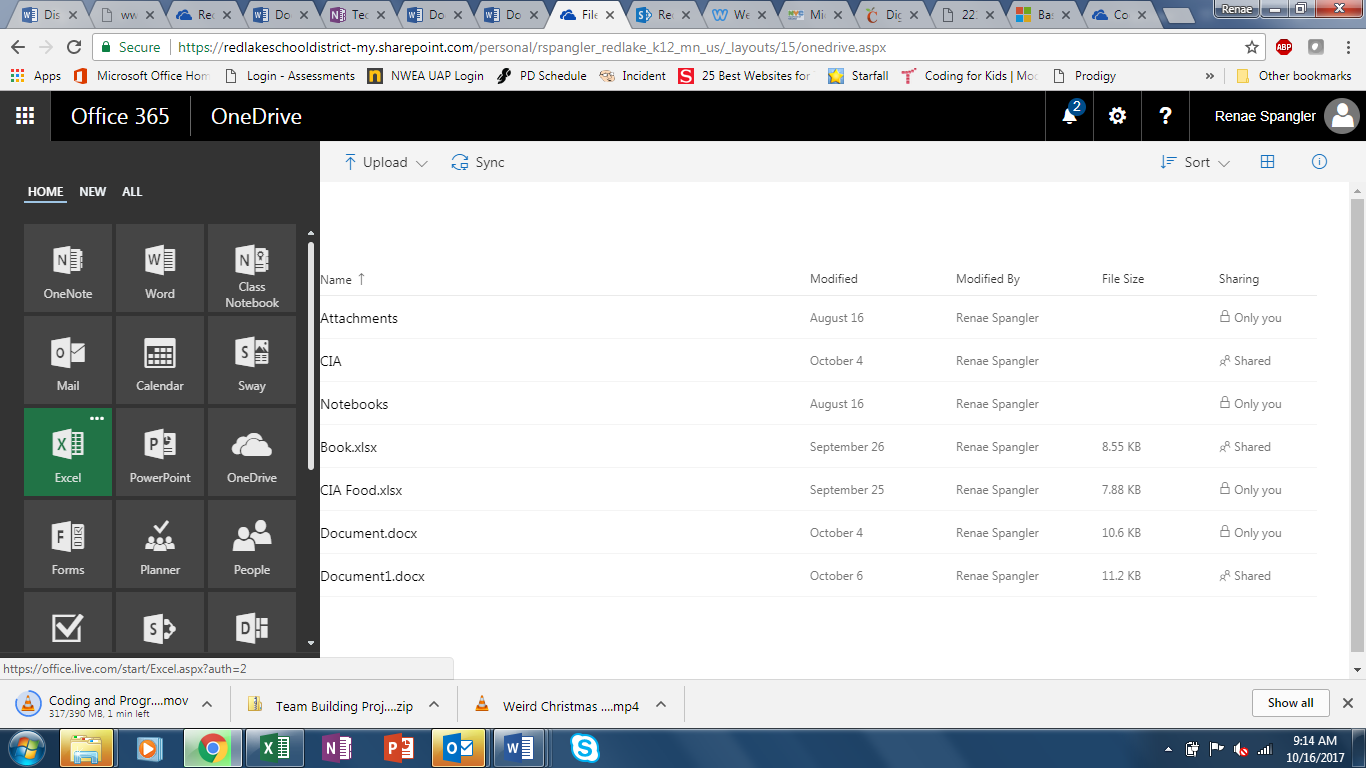 Excel- Use it just like you use excel on your computer. The difference is this saves to the internet so you can access it from any location with internet capabilities. You will notice many template options the Microsoft provides for us. If you want to create a new spreadsheet, Click on “New blank workbook”.With Excel Online you use your web browser to create, view, and edit workbooks you store on OneDrive or Dropbox. If your organization or college has an Office 365 plan or SharePoint site, start using Excel Online by creating or storing workbooks in libraries on your site.Create an online workbookFrom your OneDrive, click Create > Excel workbook.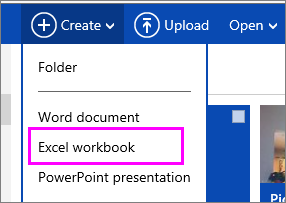 To rename the workbook, click the default file name and type a new one.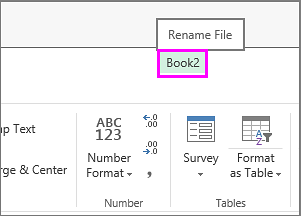 Share workbooks onlineAfter you’ve created your online workbook, you can share it with friends, coworkers, or the public. People can view your worksheets, sort and filter data, and drill into the details of PivotTables on the web or mobile device.To share a workbook, click Share and type email addresses of people you want to share with or get a link you can email to your contacts.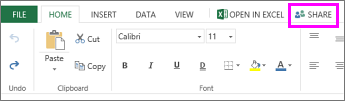 Edit in the browserIf you try to enter data, set up a formula, add charts, or apply basic formatting and nothing happens, you’re probably in read-only view. Here's how you can switch to editing view:Click Edit Workbook > Edit in Excel Online.For more advanced editing options, click Edit in Excel.Excel Online saves your work automatically however, if you change your mind about any changes you’ve just made, use Undo or press Ctrl+Z.Work together on the same worksheetWhen you’re working with others in Excel Online, you can edit the worksheet as you usually would. When others edit the worksheet, Excel Online shows their presence and the updates right away. This only works when everyone is working in Excel Online.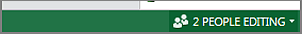 Other versions of the Excel app also allow working with others at the same time. See Collaborate on Excel workbooks at the same time with co-authoring for more information.Print in Excel OnlineSelect the cells or chart you want to print, and then go to File > Print. To print the whole worksheet, don’t select anything before going to the Print command.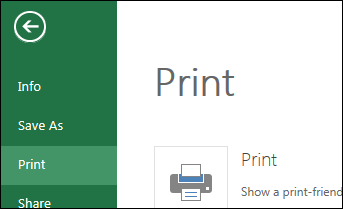 Click Print for a preview.If you change your mind about printing a selected area, choose the Entire Sheet print option and click Print.If the final print preview looks right, click Print.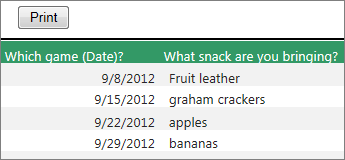 